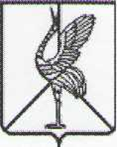 Совет городского поселения «Шерловогорское» муниципального района «Борзинский район» Забайкальского краяРЕШЕНИЕ26 апреля 2023 года                                                                                    № 62поселок городского типа Шерловая ГораО внесении изменений в решение Совета городского поселения «Шерловогорское» от 26 ноября 2019 г. № 179 «Об установлении земельного налога на территории городского поселения «Шерловогорское»В соответствии с Федеральным законом от 14.07 2022 года № 271-ФЗ «О территориях опережающего социально-экономического развития в Российской Федерации», руководствуясь статьей 34 Устава городского поселения «Шерловогорское», Совет городского поселения «Шерловогорское» решил:          1. Внести изменения в решение Совета городского поселения «Шерловогорское» от 26 ноября 2019 г. № 179 «Об установлении земельного налога на территории городского поселения «Шерловогорское», а именно:          - пп.4 п.2 изложить в следующей редакции: «4) 3 процента в отношении земельных участков, предоставляемых резидентам территории опережающего развития «Забайкалье», с ограничением срока действия не более трех налоговых периодов». 2. Решение вступает в силу на следующий день после дня его официального опубликования (обнародования).3. Настоящее решение подлежит официальному опубликованию в периодическом печатном издании газете «Вестник городского поселения «Шерловогорское», обнародованию на специально оборудованном стенде в фойе 2 этажа административного здания администрации городского поселения «Шерловогорское» по адресу: Забайкальский край, Борзинский район, пгт. Шерловая Гора, ул. Октябрьская, д. 12, а также размещению на сайте муниципального образования в информационно-телекоммуникационной сети «Интернет» (www.шерловогорское.рф).Председатель Совета городского                     Врио главы городского поселения «Шерловогорское»                          поселения «Шерловогорское»                                                                _______________ Т. М. Соколовская                   ________  О.В. Шмигирилова